أقرأ  ۵مرّات   ثمّ  أنسخ  ما  تـحته   خط : ق  -  ﻘ  -  فَ  -  قا  -  قو  - ﻘﻳ  -  في  .ﮬ  -  ﮭُ  -  هُ  -  ةُ  -  ﺔِ  -  هًا  -  ﮭا -  ﮫٌ  .ﻲَ  - ﻳُ  -  يا  -  يو  -  ﻳﻳ  -  يَو  -  ﻳَﻳ  .لبنان   أحلى  بَلَدٍ  في الدُّنيا.يا  هِشامُ  أينَ  شايُ  لَيالَ  ؟ نسخ :ق  -  قا  -  ﻗـﻳــ   -  في  -  ﮭ -  ﮦ  -  ةُ  -  ها  -  ﻳـﻳــ -  لبنان  أحلى  بَلَدٍ   في  الدُّنيا  .يا  هِشامُ   أين  شايُ  ليالَ ؟  ‏‏        مدرسة دومينيكان لسيدة الداليفراند عاريا- لبنانالصّف الأول الأساسي             حزيران – تصحيح الاسبوع الأول     الاسم: ...............................أ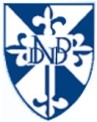 